SMÅSPEIDERNE høst 2023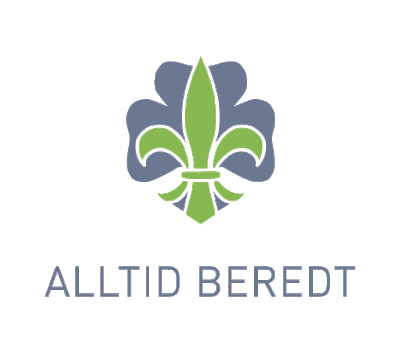 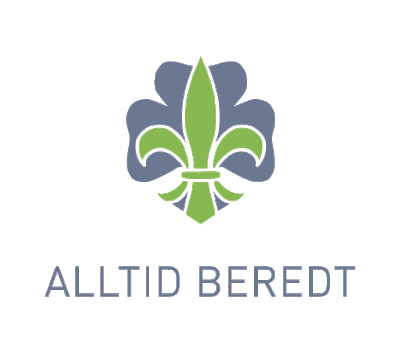 Tirsdager kl 18-19.30 (stort sett …)Hilsen Marianne og HermanSekken som skal med på alle møter skal inneholde: DRIKKE, KNIV, KOPP, SITTEPLATE, HODELYKT,  DOPAPIR OG EKSTRA KLÆR ETTER SESONG!!!Til vanlig er møtene TIRSDAGER fra kl 18 til 19.30. Følg med på lista, på Facebook 1.Grue Speidergruppe eller på nettsiden om det skjer endringer.Ber om å få beskjed på facebook om barnet ditt ikke kommer på møte.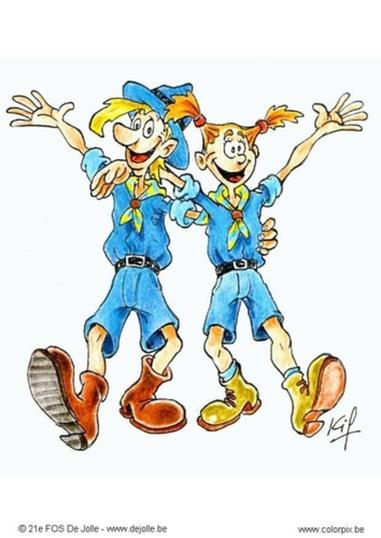 NÅRHVORHVA29/8Lindtjernet18-20oppstart16-17/9Tur for erfarne småspeidere. Nærmere beskjed kommer12/9Lindtjernet18-19.30møte26/9Lindtjernet18-19.30møte21/10gbusJota/jotiNærmere beskjed kommer22/10gbus Tv-aksjonNærmere beskjed kommer24/10Lindtjernet18-19.30møte 7/11Lindtjernet18-19.30møte212/11Lindtjernet18-19.30møte5/12Lindtjernet18-20juleavslutning